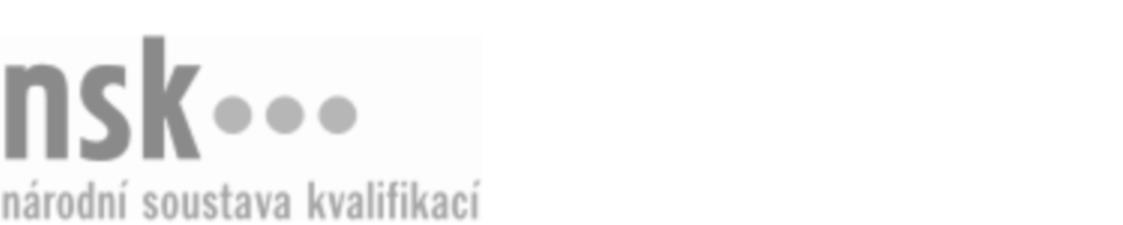 Kvalifikační standardKvalifikační standardKvalifikační standardKvalifikační standardKvalifikační standardKvalifikační standardKvalifikační standardKvalifikační standardSamostatný elektrotechnik pracovník / samostatná elektrotechnička pracovnice řízení kvality (kód: 26-080-R) Samostatný elektrotechnik pracovník / samostatná elektrotechnička pracovnice řízení kvality (kód: 26-080-R) Samostatný elektrotechnik pracovník / samostatná elektrotechnička pracovnice řízení kvality (kód: 26-080-R) Samostatný elektrotechnik pracovník / samostatná elektrotechnička pracovnice řízení kvality (kód: 26-080-R) Samostatný elektrotechnik pracovník / samostatná elektrotechnička pracovnice řízení kvality (kód: 26-080-R) Samostatný elektrotechnik pracovník / samostatná elektrotechnička pracovnice řízení kvality (kód: 26-080-R) Samostatný elektrotechnik pracovník / samostatná elektrotechnička pracovnice řízení kvality (kód: 26-080-R) Autorizující orgán:Ministerstvo průmyslu a obchoduMinisterstvo průmyslu a obchoduMinisterstvo průmyslu a obchoduMinisterstvo průmyslu a obchoduMinisterstvo průmyslu a obchoduMinisterstvo průmyslu a obchoduMinisterstvo průmyslu a obchoduMinisterstvo průmyslu a obchoduMinisterstvo průmyslu a obchoduMinisterstvo průmyslu a obchoduMinisterstvo průmyslu a obchoduMinisterstvo průmyslu a obchoduSkupina oborů:Elektrotechnika, telekomunikační a výpočetní technika (kód: 26)Elektrotechnika, telekomunikační a výpočetní technika (kód: 26)Elektrotechnika, telekomunikační a výpočetní technika (kód: 26)Elektrotechnika, telekomunikační a výpočetní technika (kód: 26)Elektrotechnika, telekomunikační a výpočetní technika (kód: 26)Elektrotechnika, telekomunikační a výpočetní technika (kód: 26)Týká se povolání:Samostatný elektrotechnik pracovník řízení jakostiSamostatný elektrotechnik pracovník řízení jakostiSamostatný elektrotechnik pracovník řízení jakostiSamostatný elektrotechnik pracovník řízení jakostiSamostatný elektrotechnik pracovník řízení jakostiSamostatný elektrotechnik pracovník řízení jakostiSamostatný elektrotechnik pracovník řízení jakostiSamostatný elektrotechnik pracovník řízení jakostiSamostatný elektrotechnik pracovník řízení jakostiSamostatný elektrotechnik pracovník řízení jakostiSamostatný elektrotechnik pracovník řízení jakostiSamostatný elektrotechnik pracovník řízení jakostiKvalifikační úroveň NSK - EQF:666666Odborná způsobilostOdborná způsobilostOdborná způsobilostOdborná způsobilostOdborná způsobilostOdborná způsobilostOdborná způsobilostNázevNázevNázevNázevNázevÚroveňÚroveňZásady ochrany zdraví a majetku, ochrana před úrazem elektrickým proudem, bezpečnost při obsluze a práci na elektrickém zařízeníZásady ochrany zdraví a majetku, ochrana před úrazem elektrickým proudem, bezpečnost při obsluze a práci na elektrickém zařízeníZásady ochrany zdraví a majetku, ochrana před úrazem elektrickým proudem, bezpečnost při obsluze a práci na elektrickém zařízeníZásady ochrany zdraví a majetku, ochrana před úrazem elektrickým proudem, bezpečnost při obsluze a práci na elektrickém zařízeníZásady ochrany zdraví a majetku, ochrana před úrazem elektrickým proudem, bezpečnost při obsluze a práci na elektrickém zařízení33Zpracování plánů řízení kvality nových výrobků a procesů v elektrotechnické výroběZpracování plánů řízení kvality nových výrobků a procesů v elektrotechnické výroběZpracování plánů řízení kvality nových výrobků a procesů v elektrotechnické výroběZpracování plánů řízení kvality nových výrobků a procesů v elektrotechnické výroběZpracování plánů řízení kvality nových výrobků a procesů v elektrotechnické výrobě66Dohled nad prováděním revizí a zkoušek technické způsobilosti technických zařízení z hlediska předepsané kvalityDohled nad prováděním revizí a zkoušek technické způsobilosti technických zařízení z hlediska předepsané kvalityDohled nad prováděním revizí a zkoušek technické způsobilosti technických zařízení z hlediska předepsané kvalityDohled nad prováděním revizí a zkoušek technické způsobilosti technických zařízení z hlediska předepsané kvalityDohled nad prováděním revizí a zkoušek technické způsobilosti technických zařízení z hlediska předepsané kvality55Stanovování způsobů hodnocení a třídění kvality a přejímacích podmínek v elektrotechnické výroběStanovování způsobů hodnocení a třídění kvality a přejímacích podmínek v elektrotechnické výroběStanovování způsobů hodnocení a třídění kvality a přejímacích podmínek v elektrotechnické výroběStanovování způsobů hodnocení a třídění kvality a přejímacích podmínek v elektrotechnické výroběStanovování způsobů hodnocení a třídění kvality a přejímacích podmínek v elektrotechnické výrobě66Koordinace řízení kvality, normalizace a zkušebnictví v elektrotechnické výroběKoordinace řízení kvality, normalizace a zkušebnictví v elektrotechnické výroběKoordinace řízení kvality, normalizace a zkušebnictví v elektrotechnické výroběKoordinace řízení kvality, normalizace a zkušebnictví v elektrotechnické výroběKoordinace řízení kvality, normalizace a zkušebnictví v elektrotechnické výrobě66Měření elektrických veličin, vyhodnocení naměřených hodnotMěření elektrických veličin, vyhodnocení naměřených hodnotMěření elektrických veličin, vyhodnocení naměřených hodnotMěření elektrických veličin, vyhodnocení naměřených hodnotMěření elektrických veličin, vyhodnocení naměřených hodnot66Volba postupu práce, nářadí, pomůcek a měřidel pro činnost na elektrickém zařízeníVolba postupu práce, nářadí, pomůcek a měřidel pro činnost na elektrickém zařízeníVolba postupu práce, nářadí, pomůcek a měřidel pro činnost na elektrickém zařízeníVolba postupu práce, nářadí, pomůcek a měřidel pro činnost na elektrickém zařízeníVolba postupu práce, nářadí, pomůcek a měřidel pro činnost na elektrickém zařízení66Orientace v postupech vstupní, výstupní a mezioperační kontroly v elektrotechnické výroběOrientace v postupech vstupní, výstupní a mezioperační kontroly v elektrotechnické výroběOrientace v postupech vstupní, výstupní a mezioperační kontroly v elektrotechnické výroběOrientace v postupech vstupní, výstupní a mezioperační kontroly v elektrotechnické výroběOrientace v postupech vstupní, výstupní a mezioperační kontroly v elektrotechnické výrobě44Zjišťování příčin snížené kvality elektrotechnických výrobků a navrhování opatření k dosažení žádoucí kvalityZjišťování příčin snížené kvality elektrotechnických výrobků a navrhování opatření k dosažení žádoucí kvalityZjišťování příčin snížené kvality elektrotechnických výrobků a navrhování opatření k dosažení žádoucí kvalityZjišťování příčin snížené kvality elektrotechnických výrobků a navrhování opatření k dosažení žádoucí kvalityZjišťování příčin snížené kvality elektrotechnických výrobků a navrhování opatření k dosažení žádoucí kvality66Orientace v problematice ochrany životního prostředí v elektroprůmysluOrientace v problematice ochrany životního prostředí v elektroprůmysluOrientace v problematice ochrany životního prostředí v elektroprůmysluOrientace v problematice ochrany životního prostředí v elektroprůmysluOrientace v problematice ochrany životního prostředí v elektroprůmyslu55Orientace v technické dokumentaci a normách, používání této dokumentace při práciOrientace v technické dokumentaci a normách, používání této dokumentace při práciOrientace v technické dokumentaci a normách, používání této dokumentace při práciOrientace v technické dokumentaci a normách, používání této dokumentace při práciOrientace v technické dokumentaci a normách, používání této dokumentace při práci44Vyhotovování záznamů a dokumentaceVyhotovování záznamů a dokumentaceVyhotovování záznamů a dokumentaceVyhotovování záznamů a dokumentaceVyhotovování záznamů a dokumentace66Orientace ve vlastnostech elektrotechnických materiálů, součástí, volba vhodnosti použitíOrientace ve vlastnostech elektrotechnických materiálů, součástí, volba vhodnosti použitíOrientace ve vlastnostech elektrotechnických materiálů, součástí, volba vhodnosti použitíOrientace ve vlastnostech elektrotechnických materiálů, součástí, volba vhodnosti použitíOrientace ve vlastnostech elektrotechnických materiálů, součástí, volba vhodnosti použití55Samostatný elektrotechnik pracovník / samostatná elektrotechnička pracovnice řízení kvality,  28.03.2024 12:28:59Samostatný elektrotechnik pracovník / samostatná elektrotechnička pracovnice řízení kvality,  28.03.2024 12:28:59Samostatný elektrotechnik pracovník / samostatná elektrotechnička pracovnice řízení kvality,  28.03.2024 12:28:59Samostatný elektrotechnik pracovník / samostatná elektrotechnička pracovnice řízení kvality,  28.03.2024 12:28:59Strana 1 z 2Strana 1 z 2Kvalifikační standardKvalifikační standardKvalifikační standardKvalifikační standardKvalifikační standardKvalifikační standardKvalifikační standardKvalifikační standardPlatnost standarduPlatnost standarduPlatnost standarduPlatnost standarduPlatnost standarduPlatnost standarduPlatnost standarduStandard je platný od: 15.10.2022Standard je platný od: 15.10.2022Standard je platný od: 15.10.2022Standard je platný od: 15.10.2022Standard je platný od: 15.10.2022Standard je platný od: 15.10.2022Standard je platný od: 15.10.2022Samostatný elektrotechnik pracovník / samostatná elektrotechnička pracovnice řízení kvality,  28.03.2024 12:28:59Samostatný elektrotechnik pracovník / samostatná elektrotechnička pracovnice řízení kvality,  28.03.2024 12:28:59Samostatný elektrotechnik pracovník / samostatná elektrotechnička pracovnice řízení kvality,  28.03.2024 12:28:59Samostatný elektrotechnik pracovník / samostatná elektrotechnička pracovnice řízení kvality,  28.03.2024 12:28:59Strana 2 z 2Strana 2 z 2